2031 S Texas Avenue, Bryan Tx 77802 979-779-2100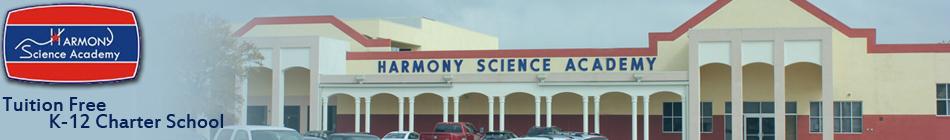 hsabcs@harmonytx.org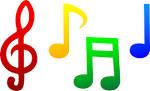 Music Is In Math! Bust it!This is a lesson for the fellas,Wanting to know what ratio tells us.Well, is it easy? Yes it is!Once you understand, you’ll be filled with bliss.Division of two quantities,and they have quite good qualities.They’re also called rates and proportions,And that has quite an importance.When you have a ratio, you don’t have very far to go to get a proportionSet it equal to another one then you say bring on the funYou’re so smart, now you know the rulesCross multiplying is the right toolGet the one step equationSolve the variable , you got the gist.Remember before you would have quit.And now without a second to lose,you go ahead and bust a move.What Is Ratio?Ratio is a comparison of two quantities by division.What Are Proportions?Proportions is a statement that two ratios are similar.How did you write your song’s lyrics?In order to create this song, I had to do some research on Ratios and Proportions. I had to knew the definition of Ratios, and learn how to identify ratios by also evaluating proportions (Is over Of, Percent over 100).What will people learn when they listen to this song?People will learn how to solve ratios, and how to identify ratios by solving proportions. What did you learn when doing this project?I was currently a bit stuck on ratios, but when I was working on this PBL project, I finally got the hang of it.What is ratios (in your own words)?A relationship between two numbers of the same kind.How did you decide which music you used?It wasn’t that easy for me. I love all kind of music. I am a 90’s girl, and I absolutely love the music from the 90’s (especially Hip-Hop), so I have decided to select my favorite 90’s hip-hop song, which was Young MC’s “Bust A Move”. And who knew it had a nice ring to my PBL songRebecca Rosas – Armendariz 9th  Grade Harmony Science Academy - Bryan/College Station, TX.Harmony Science Academy - Bryan/College Station, TX. YouTube 								Website 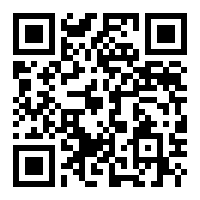 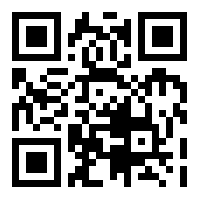 